Урок 3. "Перевод десятичных чисел в двоичную систему счисления" (8кл)Тема: "Перевод целых десятичных чисел и дробей в двоичную систему счисления".Цели: Знакомить учащихся с правилами перевода в двоичную систему счисления. Развивать логическое мышление. Воспитывать познавательный интерес. Ход урока: 
Проверка домашнего задания.
    Чтобы перевести целое положительное десятичное число в двоичную систему счисления, нужно это число разделить на 2. Полученное частное снова разделить на 2 и т.д. до тех пор, пока частное не окажется меньше 2. В ответ записать в одну строку последнее частное и все остатки, начиная с последнего.     Например, Число 391 перевести из десятичной системы счисления в двоичную систему счисления.



Записываем в одну строку последнее частное и все остатки, начиная с последнего. 

Ответ: 39110=1100001112. 



    Перевод десятичных дробей в двоичную систему счисления заключается в поиске целых частей при умножении на 2. Например, переведём десятичную дробь 0,625 в двоичную систему счисления. Чтобы найти первую после запятой цифру двоичной дроби, нужно умножить заданное число на 2 и выделить целую часть произведения.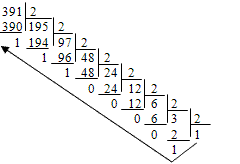 0,625 · 2 = 1,250 (целая часть равна 1);
0,250 · 2 = 0,500 (целая часть равна 0);
0,500 · 2 = 1,000 (целая часть равна 1).
Дробная часть последнего произведения равна 0. Перевод закончен. Записываем в одну строку полученное значение целой части, начиная с первой цифры: 0,62510 = 0,1012. Каждый раз в умножении участвует только дробная часть десятичного числа.
    Правило перевода: Чтобы перевести положительную десятичную дробь в двоичную, нужно дробь умножить на 2. Целую часть произведения взять в качестве первой цифры после запятой в двоичной дроби, а дробную часть вновь умножить на 2. В качестве следующей цифры взять целую часть этого произведения, а дробную часть произведения снова умножить на 2 и т.д.
    При переводе десятичной дроби в двоичную может получиться периодическая дробь.
Пример. Переведем десятичную дробь 0,3 в двоичную систему счисления.
Решение:0,3 · 2 = 0,6 (целая часть равна 0);
0,6 · 2 = 1,2 (целая часть равна 1);
0,2 · 2 = 0,4 (целая часть равна 0);
0,4 · 2 = 0,8 (целая часть равна 0);
0,8 · 2 = 1,6 (целая часть равна 1);
0,6 · 2 = 1,2 (целая часть равна 1);
и т.д.Дробная часть 0,6 уже была на втором шаге вычислений, поэтому вычисления начнут повторяться. Следовательно, в двоичной системе счисления число 0,3 представляется периодической дробью.
Ответ: 0,310 = 0,0(1001)2.
Вопросы и задания: Переведите десятичные числа в двоичную систему счисления:
          а). 32210; б). 28310; в). 17610; г). 8810. Переведите дробные десятичные числа в двоичную систему счисления:
          а). 0,32210; б). 181,36910; в). 206,12510. 
Домашнее задание: Стр. 18-20
Урок 4 "Арифметические действия над двоичными числами"(8кл)
Тема: "Арифметические действия над двоичными числами. Сложение и вычитание".
Цели:Учить учащихся правилам сложения и вычитания двоичных чисел. Развивать логическое мышление. Воспитывать интерес к информационным технологиям. 
Ход урока:
Проверка домашнего задания.
    Сложение двоичных чисел сводится к сложению цифр соответствующих разрядов с учетом переносов. При сложении двоичных чисел используются следующие правила: Например:



При вычитании двоичных чисел нужно соблюдать следующие правила: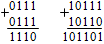 Если единица занимается не из соседнего разряда, то она занимается для каждого нулевого значения: 
Например:


Вопросы и задания: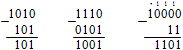 Сложите двоичные числа:
          а).10111012 и 11101112; б). 1011,1012 и 101,0112; в). 10002 и 10012; Вычтите двоичные числа:
          а). 1112 из 1010002; б). 10,112 из 100,12; в). 111,12 из 100102; 
Домашнее задание: Стр. 23-25Урок. "Создание и форматирование таблиц"
Тема: "Создание и форматирование таблиц".
Цели:Учить учащихся созданию таблиц в документах MS Word. Развивать навыки работы с таблицами. Воспитывать чувства пропорции и эстетики. 
Ход урока:
Проверка домашнего задания.
    Текстовый процессор Word позволяет создавать таблицы с текстовой и графической информацией любого объема.
    Таблица может состоять из любого количества столбцов и строк. Пересечение столбцов и строк образуют ячейку. Таблицы можно создавать несколькими способами. Самый простой из них – кнопка 
на панели инструментов "Стандартная".
    На экране появляется рамка, в которой при помощи мыши можно выбрать нужное количество столбцов и строк: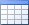 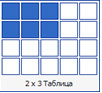 
    Второй способ – выполнить команду Таблица-->Добавить таблицу. На экране появится окно, в котором нужно выбрать количество строк и столбцов таблицы. По умолчанию предлагается 5 столбцов и 2 строки. Но эти цифры легко изменяются пользователем.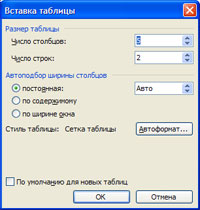 
    Для того чтобы изменить ширину столбцов и строк нужно:Установить курсор внутри таблицы. На горизонтальной и вертикальной линейках появятся маркеры перемещения столбцов и строк таблицы. Установите курсор мыши на один из маркеров и переместите его с нажатой левой кнопкой мыши на нужное расстояние. 
    Для перехода к следующей ячейке таблицы нажмите клавишу Tab, а чтобы вернуться к предыдущей ячейке - комбинацию Shift+Tab. Если курсор установить в нижней правой ячейке таблицы, то нажатие клавиши добавить в таблицу новую строку.
Вопросы и задания:Какими способами можно вставить в документ таблицу? Как изменить ширину столбцов и строк? Как добавить в таблицу новые строки? 
Домашнее задание: Стр. 141-143 

  Урок 55. "Excel. Основные действия и понятия"
Тема: "Excel. Основные действия и понятия."

Цели:Знакомить учащихся с основными понятиями табличного процессора. Развивать навыки работы с электронными таблицами. Воспитывать интерес к предмету. 
Ход урока:

Проверка домашнего задания.

Табличный процессор Microsoft Excel позволяет производить с данными следующие действия:Создавать таблицы и сохранять их на диске, присвоив им имена. Открывать сохраненные таблицы и редактировать их. Добавлять в таблицу строки, столбцы и ячейки. Копировать и перемещать содержимое строк, столбцов, ячеек. Сортировать содержимое ячеек по возрастанию или убыванию. Производить вычисления по формулам. Создавать по данным таблицы диаграммы и вставлять их в таблицу. Вставлять в таблицу графические объекты. Выводить таблицы на печать. 
    Чтобы запустить Microsoft Excel, выполните следующую команду:
Пуск-->Программы-->Microsoft Excel. На экране, при этом, появляется окно программы. Основными элементами окна являются:

Полоса прокрутки – позволяет увидеть те части таблицы, которые в данный момент не видны на экране (щелкайте на стрелках или передвигайте бегунок). Вешка разбивки – разделяет окно таблицы на две части, что позволяет работать в обеих частях таблицы. Для использования линии разбивки перетащите вешку разбивки при помощи мыши в нужное место таблицы. 
Номер строки – определяют каждую строку, и может использоваться для выбора строк (щелчком на заголовке).
Заголовок столбца – определяет каждый столбец и может использоваться для выбора колонок (щелчком на заголовке). 
Табличный курсор – указывает на выбранную (или активную) ячейку. 
Ярлычки – используются для выбора листа в рабочей книге. 
Панели инструментов – содержат кнопки наиболее часто используемых команд. 
Строка формул – показывает полное содержимое активной ячейки. 
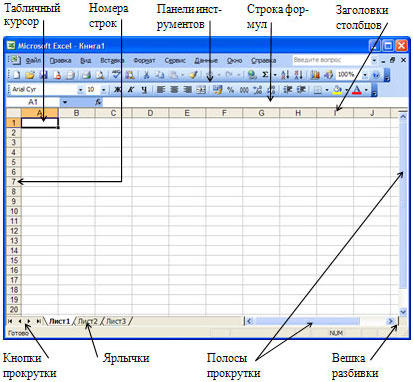 

    То, что мы видим после запуска Excel – это рабочий лист таблицы. Все рабочие листы объединены в рабочую книгу. Рабочая книга листа по умолчанию содержит 3 листа рабочих таблиц, которые сохраняются на диске как один файл. Количество рабочих листов можно увеличить до 255 в одной книге. 
    Рабочая таблица организована в виде строк и столбцов. Каждый лист состоит из 256 столбцов и 65536 строк. Столбцы идентифицируются латинскими буквами. Строки нумеруются. На пересечении строк и столбцов находятся ячейки. Они идентифицируются координатами (А1, В2 и т.д.). Кроме рабочих листов таблиц, рабочая книга Excel может содержать листы диаграмм, листы модулей, листы макросов и листы диалоговых окон. 

Вопросы и задания:Как включается табличный процессор Microsoft Excel? Назовите составные части окна Excel. Сколько строк и столбцов содержит одна рабочая таблица? 
Домашнее задание: Стр. 166-168
Урок 60. "Excel. Форматирование и печать таблиц"
Тема: "Excel. Форматирование и печать таблиц".

Цели:Учить учащихся форматировать и печатать таблицы Excel. Развивать навыки работы с электронными таблицами. Воспитывать познавательный интерес. 
Ход урока:

Проверка домашнего задания.

    Чтобы изменить внешний вид таблицы, например, выделить ее шапку или отделить боковую линию, можно применить операцию автоматического форматирования. Для этого нужно выполнить следующие действия:Установить курсор в ячейку таблицы. Выполнить команду: Формат-->Автоформат. В диалоговом окне «Автоформат» выберите какой-нибудь формат и щелкните Ок. 
    Если вас не устраивает ни один из предложенных форматов, можно нарисовать линии самим при помощи кнопок: , расположенных на панели рисования. Если панель рисования не включена, ее можно включить при помощи команды:
Вид-->Панели инструментов-->Рисование или кнопки: на панели инструментов "Стандартная".

    Есть еще один способ форматирования таблиц. Чтобы воспользоваться этим способом, нужно выполнить следующие действия: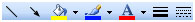 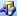 Выделите ячейку или группу ячеек. Выполнить команду: Формат-->Ячейки. В диалоговом окне «Формат ячеек» выберите вкладку «Граница». Выберите нужный цвет, тип линий и нужную границу. Щелкните кнопку Ок. 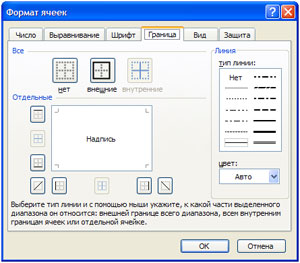 
    Чтобы вывести таблицу на печать в одном экземпляре, достаточно щелкнуть по кнопке на Стандартной панели инструментов. 
    Если нужно вывести на печать несколько копий или какую-либо часть таблицы, нужно выполнить следующие действия: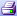 Выделите ту часть таблицы, которую нужно вывести на печать. Выполните команду: Файл-->Печать. В диалоговом окне «Печать» укажите, какую часть документа вы хотите распечатать или       диапазон страниц и щелкните кнопку Ок. 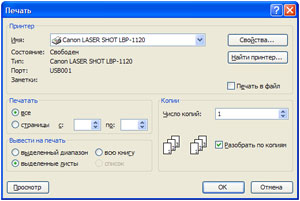 
Вопросы и задания:Как изменить внешний вид таблицы? Какими способами можно отформатировать таблицу? Как вывести таблицу на печать? 
Домашнее задание: Стр. 183-188.